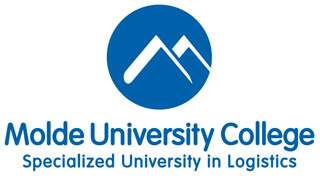 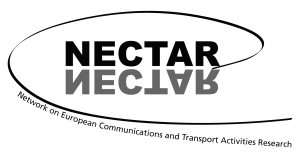 TitleName Surname1, Name Surname21University name, Department, address, city, country, email2 University name, Department, address, city, country, emailAbstractFont: Calibri, 11. The abstract (500 words) must include the following sections:• Purpose: State the purpose of your research• Research Approach: Describe the research approach (e.g., qualitative, quantitative, exploratory) and method adopted• Findings and Originality: Describe the key findings of your research (findings can be preliminary)• Research Impact: Describe the impact of your research• Practical Impact: Discuss the policy/managerial implications of your research.Keywords (3): text example.JEL classification: code.HIGHLIGHTS (e.g. the following ones):Background & Context: test exampleResearch question: test exampleMethodology & Data: test exampleResults: test examplePolicy suggestion(s): test exampleTitleText example text example Calibri, 12, example text example text example text example text example text example text example text example text example text example text example text example text example text example text.TitleExample text example text example text example text example text example text example text example text example text example text example text example text example text example text example text example text example text example text example text example text.Table 1: Calibri, 12.Source: text example.Figure 1: Calibri, 11.Source: text example.AcknowledgementsFree Text.ReferencesArticle in a journal:David, P., Bunn, J. (1988) “The Economics of Gateway Technologies and Network Evolution: Lessons from Electricity Supply History”, Information Economics and Policy 3 (2), pp. 165-202.Chapter in a book:Regan, A., Garrido, R. (2001) “Modelling Freight Demand and Shipper Behaviour: State of the Art, Future Directions”, In: Hensher, D. (eds) Travel Behaviour Research: The Leading Edge, Pergamon, Amsterdam.Working paper:Gavish, B., Graves, S.C. (1981) "Scheduling and Routing in Transportation and Distribution Systems: Formulations and New Relaxations", Working Paper 8202, Graduate School of Management, University of Rochester, Rocherster, NY.Book:Urban, D. (1993) Logit – Analyse. Statistische Verfahren zur Analyse von Modellen mit qualitativen Response-Variablen, Gustav Fischer, Stuttgart.Dissertation:Jaillet, P. (1985) Probabilistic Traveling Salesman Problems, Ph.D. thesis, Massachusetts Institute of Technology, Cambridge, MA Presentation at a conference:Maggi, R., Bolis, S. (1999) “Adaptive Stated Preference Analysis of Shippers’ Transport and Logistics Choice”, World Transport Research -Proceedings from the 8th World Conference on Transport Research, (H. Meersman, E. Van de Voorde, W. Winkelmans eds.), Pergamon, Amsterdam.Online resource: UNWTO Tourism Highlights, 2016 Edition available at http://www.e-unwto.org/doi/book/10.18111/9789284418145 (last access on: dd/mm/yyyy)Column 1Column 1Column 1Column 1Column 1Row 1123123123123123Row 2123123123123123XXXXXXXXXXXXXXXXXXXXXXXXXXXXXXXXXXXXXXXXXXXXXXXXXXXXXXXXXXXXXXXXXXXXXXXXXXXXXXXXXXXXXXXXXXXXXXXX XXXXXXXXXXXXXXXXXXXXXXXXXXXXXXXXXXXXXXXXXXXXXXXXXXXXXXXXXXXXXXXXXXXXXXXXXXXXXXXX